                          Tel/fax : 326 321 872, web: www.maja-mb.cz,  email: majamb@maja-mb.cz  Souhlas zákonného zástupce informovat Boleslavskou SSŠ a ZŠ, s.r.o.,    Viničná 463, Mladá Boleslav, o aktuální změně zdravotního stavu žákaSouhlasím s tím, aby škola, kterou moje dcera/můj syn ………………………………………………………………………, třída………., navštěvuje, byla informována o její/jeho změně zdravotního stavu ve školním roce ..……… Tuto skutečnost včas písemně nahlásím třídnímu učiteli nebo vedení školy. Škola bude aktuální zdravotní stav žákyně/žáka respektovat a bude se řídit doporučením ošetřujícího lékaře.Dne:…………………………………………………………………………………………………………………………….podpis zákonného zástupce nebo zletilého žáka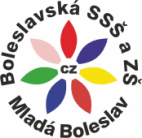 BOLESLAVSKÁ SOUKROMÁ STŘEDNÍ ŠKOLA A ZÁKLADNÍ ŠKOLA, s.r.o.,BOLESLAVSKÁ SOUKROMÁ STŘEDNÍ ŠKOLA A ZÁKLADNÍ ŠKOLA, s.r.o.,Viničná 463, Mladá Boleslavfirma je zapsána v Obch.rejstříku u Městského  soudu v Praze, oddíl C, vložka 51477      IČ:251 21 367firma je zapsána v Obch.rejstříku u Městského  soudu v Praze, oddíl C, vložka 51477      IČ:251 21 367